נושא – מדרש תמונה סיפור בע"פכיתה א' – ב'לפנייך מקבץ תמונות מבולבלות, סדר אותן בסדר הנכון לדעתך וספר לי סיפור שמתאים לתמונה. דגשים עבורך -הציגו ללומד את התמונות גזורות, בקשו ממנו לסדר את התמונות ולספר סיפור. 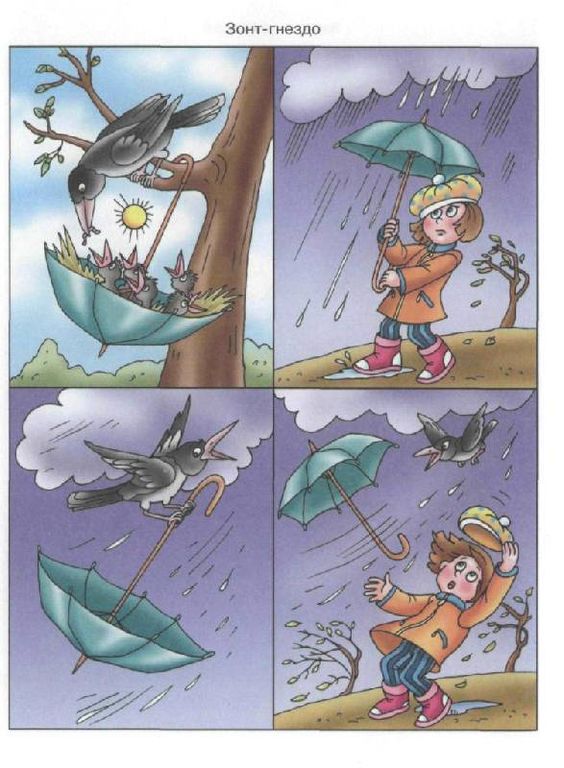 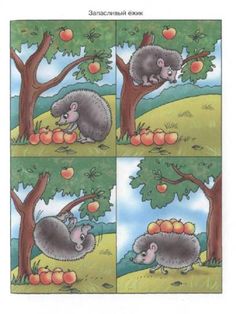 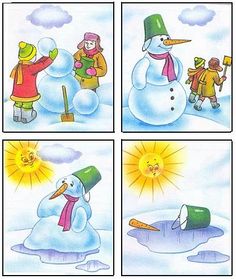 ג'-דנושא – מדרש תמונה סיפור בע"פ1. התבונן בתמונה שלפנייך ואמור לי מה לא בסדר/לא מסתדר בתמונה שלפנייך 2.משימת סיפור בע"פ - ספר לי סיפור שכולל את הבעיה והפתרון.דגשים עבורך – התשובות יינתנו בע"פ.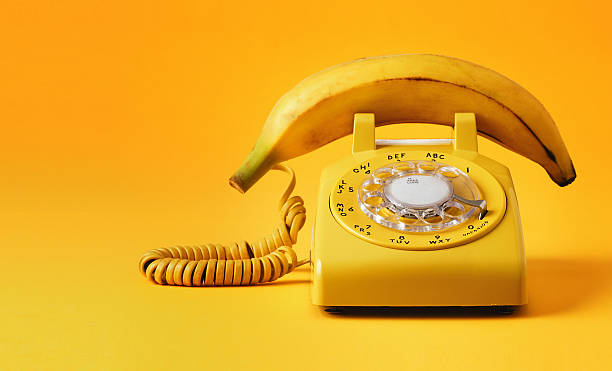 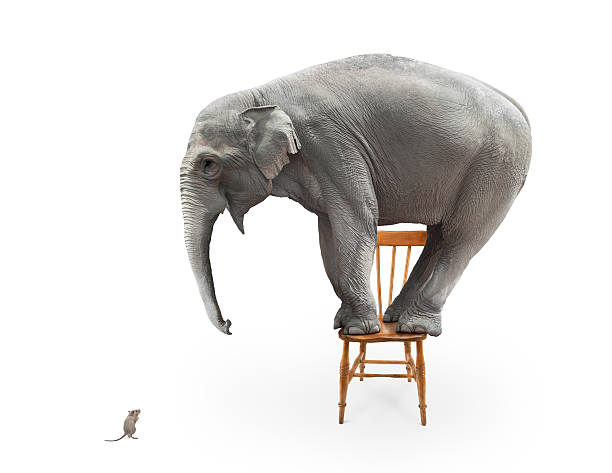 ה-ונושא – מדרש תמונה סיפור בע"פ1. משימת מציאת אבסרוד- לפנייך 3 תמונות, התבונן בהן ואמור מה לא בסדר/ מוזר בכל תמונה.2. משימת סיפור בע"פ ספר לי סיפור שמחבר בין 2 תמונות מתוך 3 התמונות שלפנייך דגשים עבורך – התשובות יינתנו בע"פ.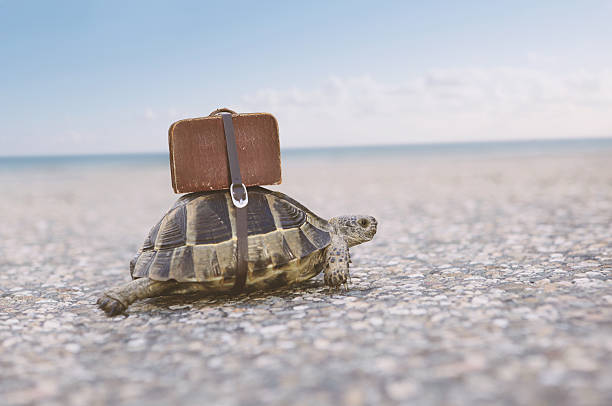 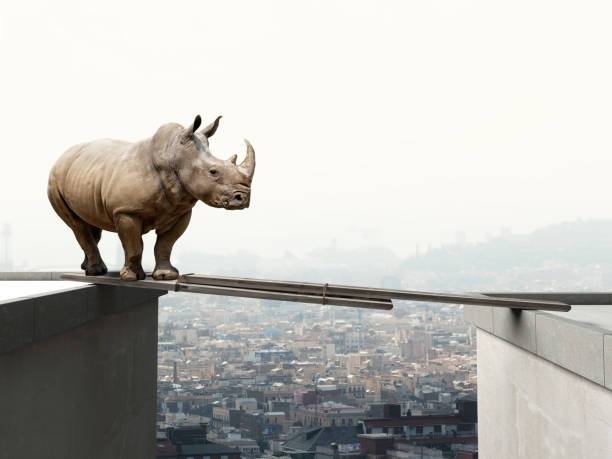 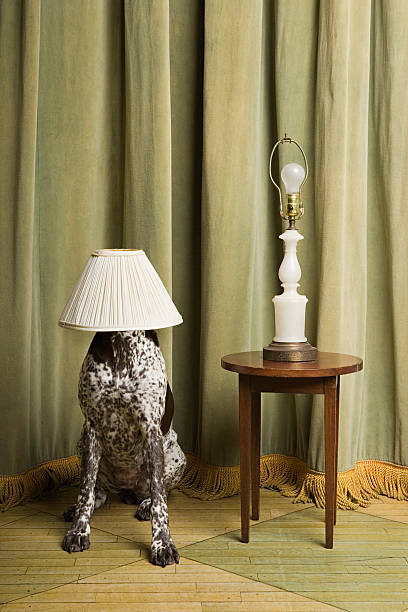 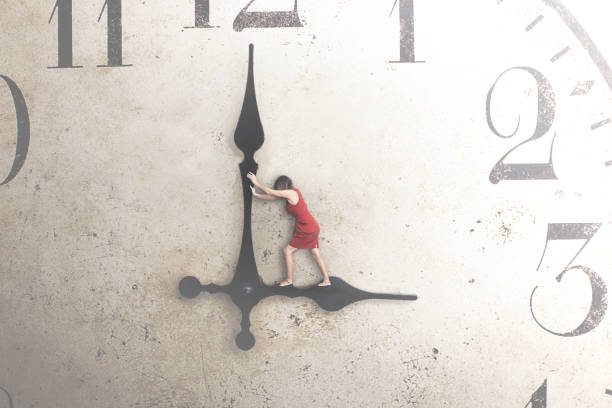 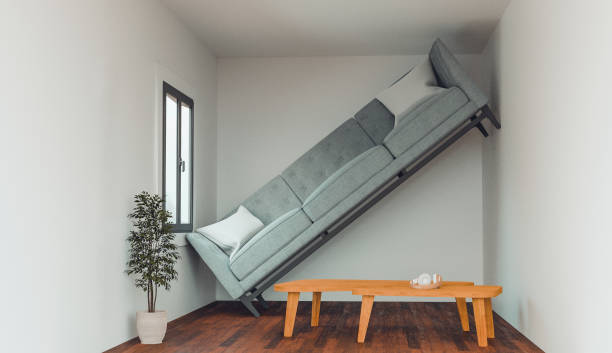 חט"בנושא – מדרש תמונה סיפור בע"פ1. משימת איתור פרטים- התבונן בתמונה ותאמר לי בבקשה מה הנושא המרכזי בתמונה2. ספר לי סיפור על פי התמונה. דגשים עבורך – התשובות יינתנו בע"פ.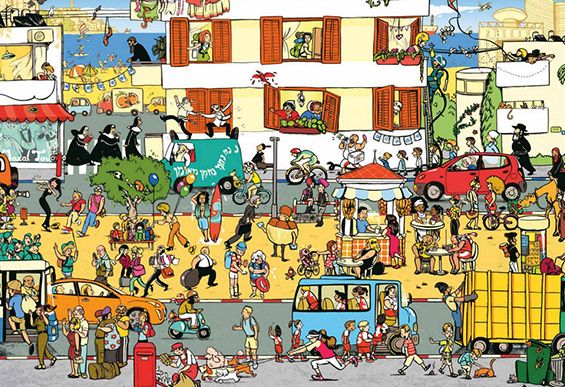 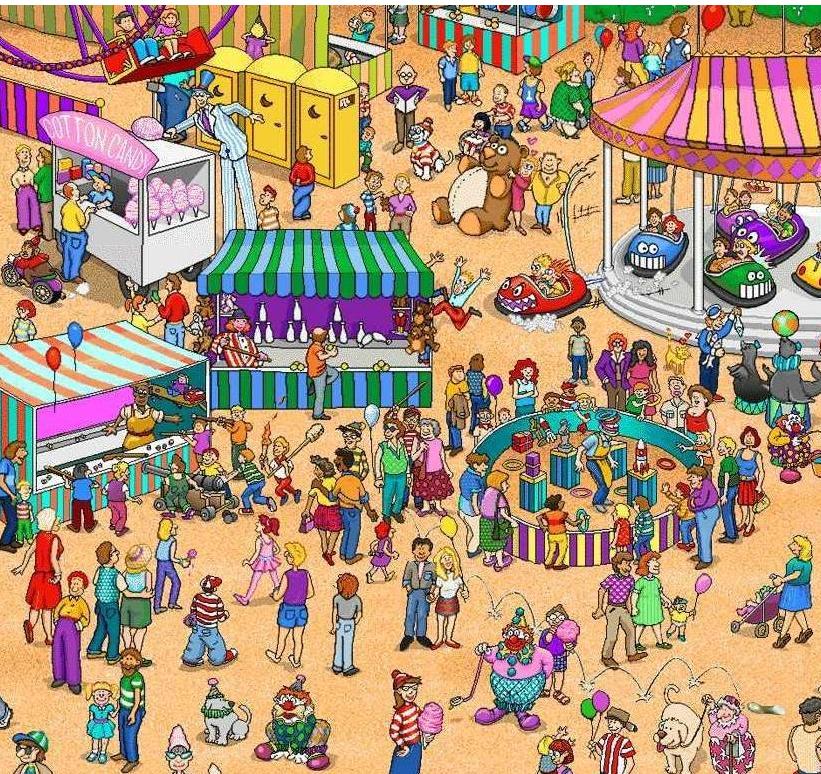 